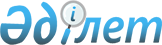 О внесении изменений в постановление Правительства Республики Казахстан от 5 апреля 2021 года № 208 "О вопросах развития рыбного хозяйства"Постановление Правительства Республики Казахстан от 13 сентября 2023 года № 784
      Правительство Республики Казахстан ПОСТАНОВЛЯЕТ:
      1. Внести в постановление Правительства Республики Казахстан от 5 апреля 2021 года № 208 "О вопросах развития рыбного хозяйства" следующие изменения:
      подпункт 2) пункта 2 изложить в следующей редакции:
      "2) по итогам года, не позднее 15 февраля, представлять информацию о ходе реализации Программы в Министерство экологии и природных ресурсов Республики Казахстан.";
      пункты 3 и 4 изложить в следующей редакции:
      "3. Министерству экологии и природных ресурсов Республики Казахстан по итогам года, не позднее 15 апреля, представлять сводную информацию о ходе реализации Программы в Правительство Республики Казахстан.
      4. Контроль за исполнением настоящего постановления возложить на Министерство экологии и природных ресурсов Республики Казахстан.";
      Программу развития рыбного хозяйства на 2021 – 2030 годы (далее – Программа), утвержденную указанным постановлением, изложить в новой редакции согласно приложению к настоящему постановлению.
      2. Настоящее постановление вводится в действие со дня его подписания. Программа развития рыбного хозяйства на 2021 – 2030 годы
      1. Паспорт Программы.
      2. Введение.
      3. Анализ текущей ситуации.
      4. Основные направления, цели, задачи, целевые индикаторы и показатели результатов реализации Программы.
      5. Необходимые ресурсы. Глава 1. Паспорт Программы
      Примечание:
      *объемы финансирования будут уточняться при формировании бюджета на соответствующий финансовый год. Глава 2. Введение
      В Послании Главы государства Токаева К.К. народу Казахстана от 1 сентября 2020 года "Казахстан в новой реальности: время действий" отмечено о необходимости обращения пристального внимания на развитие рыбной отрасли страны. В Национальной экспортной стратегии, утвержденной постановлением Правительства Республики Казахстан от 26 августа 2017 года № 511, указывается о больших возможностях экспорта рыбы и рыбной продукции в Китайскую Народную Республику.
      Президент Республики Казахстан Токаев К.К. в ходе рабочей поездки в Атыраускую область 8 ноября 2022 года поручил рассмотреть вопросы государственной поддержки развития рыбной отрасли.
      В этой связи для развития рыбного хозяйства Правительством Республики Казахстан принимаются комплексные меры, направленные на решение актуальных вопросов отрасли, внедрение экономических мер стимулирования, устранение административных барьеров и совершенствование законодательства.
      На сегодня имеется потенциал увеличения объемов отечественного производства рыбы и рыбной продукции с 6,9 до 270 тысяч тонн, что позволит увеличить объемы экспорта в соседние страны и на мировые рынки.
      За последние 5 лет объем выращенной рыбы увеличился с 5,6 до 19,2 тысячи тонн. В отрасли занято порядка 11 тысяч человек. Глава 3. Анализ текущей ситуации Параграф 1. Рыболовство
      В состав рыбохозяйственного фонда входят значительная акватория Каспийского и Аральского морей, озеро Балхаш, Алакольская система озер (Алаколь, Сасыкколь, Кошкарколь), Бухтарминское, Капшагайское, Шардаринское водохранилища, а также другие водоемы международного, республиканского и местного значения.
      Общая площадь водоемов, без учета Каспийского моря, составляет порядка 5 млн гектаров. Общий вылов рыбы в водоемах республики в 1965 году составлял 111,9 тысячи тонн. С 1990 по 2004 годы наблюдалось снижение объемов вылова рыбы с 80,9 тысячи тонн до 36,6 тысячи тонн.
      С 2006 года уполномоченным органом начата работа по долгосрочному закреплению рыбохозяйственных водоемов и (или) участков за субъектами рыбного хозяйства, которыми взяты на себя обязательства по обеспечению охраны закрепленных участков, проведению комплекса воспроизводственных мероприятий и оценке состояния среды обитания и биоресурсов закрепленных водоемов и участков.
      При этом вылов рыбных ресурсов и других водных животных за последние 5 лет (2018 – 2022 годы) составил 227 тысяч тонн при лимите 272,3 тысячи тонн. Параграф 2. Рыбоводство (аквакультура)
      Выращивание рыб и других водных животных является наиболее востребованным трендом в вопросах как обеспечения пищевой безопасности, так и снятия антропогенной нагрузки с естественных водоемов в результате чрезмерной их эксплуатации.
      Развитие данного направления безусловно окажет позитивное влияние на развитие малого и среднего бизнеса, занятого в агропромышленном секторе, позволит создать дополнительные рабочие места, преимущественно в сельской местности, и в целом создаст мультипликативный эффект, который позволит решить ряд проблем регионального характера.
      В период с 2018 по 2022 годы в республике на рыбоводных хозяйствах было выращено 55,7 тысячи тонн товарной рыбы (рисунки 1, 2, таблица 1).
      Рисунок 1. Выращено товарной рыбы, тонн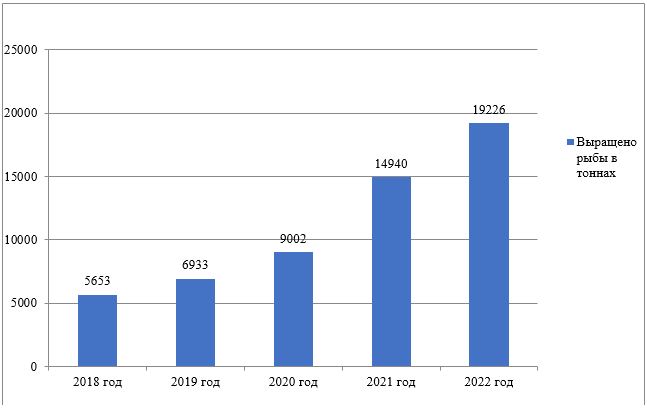 
      Рисунок 2. Выращено товарной рыбы по видам рыб, тонн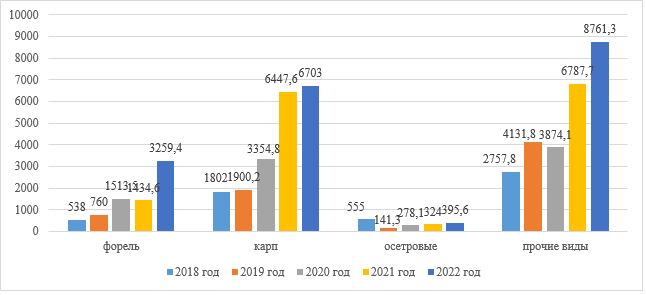 Сведения об объемах выращенной товарной рыбы


      Таблица 1
      Республика Казахстан обладает большим потенциалом развития данного сектора экономики и данного направления агропромышленного комплекса. К примеру, территория страны имеет 6 рыбоводных зон из имеющихся 7.
      В целом по оценке экспертов потенциал данного направления составляет до 270 тысяч тонн товарной продукции, который позволит поднять уровень потребления на душу населения до объемов, рекомендованных Всемирной организацией здравоохранения (далее – ВОЗ), и составляет порядка 14,6 кг, а также увеличить объем глубоко переработанной продукции с высокой добавленной стоимостью, что в свою очередь позволит поднять налогооблагаемую базу и привлекательность отрасли для потенциальных инвесторов.
      Для достижения этой цели в рамках Программы намечено продолжить субсидирование по возмещению части расходов, понесенных субъектом рыбного хозяйства при инвестиционных вложениях, и повышению продуктивности и качества продукции аквакультуры (рыбоводства), а также развитию племенного рыбоводства. Кроме того, предполагается выработать комплекс мер государственной поддержки, включающей внедрение субсидирования ставок вознаграждения при кредитовании субъектов рыбного хозяйства, стоимости услуг по подаче воды субъектам аквакультуры (рыбоводства) и возмещению затрат на бурение скважин для использования подземных вод.
      Меры стимулирования аквакультуры (рыбоводства) следует предоставлять с условием принятия их получателями встречных обязательств. Применение встречных обязательств должно основываться на принципах транспарентности, равенства, добросовестности и взаимной ответственности государства и субъектов аквакультуры. Встречные обязательства будут увязаны с производительностью труда, созданием, увеличением рабочих мест и повышением заработной платы, наращиванием объемов производства продукции аквакультуры, а также обеспечением потребностей внутреннего рынка с учетом вида и объемов получаемых мер поддержки.
      В целях упрощения ведения бизнеса, предотвращения теневого оборота объектов аквакультуры и более полного охвата статистическим учетом, формирования реестра субъектов аквакультуры намечены создание и внедрение информационной системы мониторинга развития аквакультуры.
      Вместе с тем, на сегодня водоемы для ведения рыбного хозяйства предоставляются только на конкурсной основе. При этом конкурсные процедуры занимают значительное время, что сдерживает привлечение инвестиций, поэтому для крупных инвесторов закрепление водоемов в целях выращивания объектов аквакультуры целесообразно осуществлять без проведения конкурса.
      На законодательном уровне также необходимы меры по поддержке отечественных производителей рыбной продукции путем внедрения механизма приобретения выращенной, а также переработанной рыбы в приоритетном порядке государственными организациями общественного питания в системе просвещения, здравоохранения, внутренних дел и вооруженных сил. Механизм приобретения в приоритетном порядке государственными организациями у отечественных предприятий рыбы и рыбной продукции следует проработать в соответствии с Законом Республики Казахстан "О государственных закупках" в части установления изъятия из национального режима на срок не более двух лет с 2025 года.
      Необходимо отметить, что существующая система обеспечения ветеринарной безопасности на сегодня в полной мере не охватывает особенности эпизоотии рыб и других водных животных, включая диагностику их болезней, профилактику и лечение. В этой связи весьма важно принять своевременные меры по обеспечению ветеринарной (ветеринарно-санитарной) безопасности с выделением средств на оснащение специализированным оборудованием ветеринарных служб и их укомплектование профильными специалистами – ихтиопатологами.
      Кроме того, на сегодня субъекты аквакультуры заинтересованы в научном сопровождении инновационных инвестпроектов. В этой связи необходимо оказать им содействие в создании новых и расширении действующих производственных мощностей путем научного сопровождения проектов и посредством предоставления научно-методической, информационно-аналитической и учебно-методологической поддержки за счет бюджетных средств. При этом стимулирование производительности труда целесообразно осуществлять на основе мероприятий по повышению компетенции работников, выработки научно-обоснованных рекомендаций и научного сопровождения технологических процессов по выращиванию объектов аквакультуры.
      В деле развития аквакультуры (рыбоводства) важно обеспечение проектов земельными ресурсами. Земельные участки для нужд аквакультуры предоставляются в порядке и на условиях, установленных Земельным кодексом Республики Казахстан. При этом будут проработаны вопросы предоставления земельных участков в пределах водоохранных полос для строительства и эксплуатации рыбоводных прудов и (или) бассейнов, и иных объектов инфраструктуры, связанных с прокладкой коммуникаций, размещением и обслуживанием субъектов аквакультуры. Наряду с этим, необходимо предусмотреть резервирование земельных участков путем создания резервных территорий на землях, находящихся в государственной собственности.
      Одной из главных задач развития рыбного хозяйства является льготное финансирование инвестиционных проектов в сфере рыбного хозяйства для стимулирования привлечения инвестиций на создание новых либо расширение действующих производственных мощностей. 
      На сегодня инициаторы инвестиционных проектов в сфере рыбного хозяйства зачастую не могут получить доступ к льготному кредитованию. Поэтому вынуждены приостанавливать проекты и терять время и средства.
      Финансовые средства будут направлены на бюджетное кредитование областных бюджетов, бюджетов городов республиканского значения, столицы на реализацию инвестиционных проектов в сфере рыбного хозяйства через поверенного агента. Параграф 3. Переработка рыбной продукции
      В настоящее время нормы действующего законодательства не позволяют в полной мере получать информацию о производственной мощности предприятий, занимающихся переработкой рыбы и рыбной продукции, видах и объемах выпускаемой продукции, каналах поставок сырья и сбыта продукции, численности персонала, экономических показателях, а также предприятиях, занимающихся закупом и сбытом рыбной продукции, оптовой и розничной торговлей.
      Кроме того, не выявлены факторы, влияющие на ценообразование, рентабельность рыбоперерабатывающих предприятий, их ассортимент и конкурентоспособность видов рыбной продукции, представленной на рынке республики.
      Экспорт рыбной продукции имеет сырьевую направленность, выражающуюся в большинстве случаев в экспорте свежемороженой непереработанной рыбы.
      В настоящее время рыбоперерабатывающие предприятия не заинтересованы в расширении глубокой переработки рыбы, так как они не охвачены мерами государственной поддержки. В целях снижения себестоимости и повышения рентабельности продукции переработки предлагается внедрить механизм субсидирования конечной рыбной продукции. Это в свою очередь создаст спрос на отечественную рыбу-сырец, в том числе на выращиваемую рыбу, а также обеспечит рост экспорта рыбной продукции с высокой добавленной стоимостью и в конечном итоге повысит экспортный потенциал отрасли.
      На сегодня при суммарной производственной мощности всех рыбоперерабатывающих предприятий порядка 142 тысяч тонн в год, их загруженность составляет всего лишь 22 %. Вместе с тем, по данным статистики доля экспорта необработанной рыбы достаточна высока (55 %), при этом почти половина экспортного объҰма вывозится в сыром виде, однако экспортная цена переработанной рыбной продукции значительно выше (почти в 4,5 раза), чем в непереработанном виде.
      В целях загрузки производственных мощностей отечественных предприятий и увеличения объема экспорта рыбной продукции глубокой переработки осуществляются меры по ограничению вывоза непереработанной рыбы, что должно положительно сказаться на росте деловой активности и притоке инвестиций в сферу рыбного хозяйства. Необходимо отметить, что введение данных ограничений значительно повлияет и на снижение браконьерства в целом, так как ограничит незаконную скупку рыбного сырья у водоемов и рыбоприемников.
      В свою очередь, развитие предприятий по переработке рыбы окажет положительное влияние на малый и средний бизнес, позволит создать дополнительные рабочие места преимущественно в сельской местности, с увеличением добавленной стоимости продукции и налоговых поступлений.
      Для наименьшего воздействия на сложившийся рынок рыбной продукции, предусмотрено поэтапное введение ограничений на экспорт непереработанной рыбы, что будет способствовать как сбалансированному обеспечению сырьем перерабатывающих предприятий, так и сохранению сложившихся связей на освоенных рынках экспорта рыбной продукции. Поэтапное введение ограничений также позволит субъектам рыбного хозяйства последовательно модернизировать собственную перерабатывающую базу.
      На следующем этапе в целях плавного регулирования экспорта, после законодательного наделения уполномоченного органа соответствующей компетенцией предполагаются введение количественных ограничений (квот) на непереработанную рыбу и выдача лицензий на экспорт с учетом сезонного спроса на ту или иную рыбную продукцию.
      Размещение рыбоперерабатывающих мощностей традиционно привязано к крупным промысловым водоемам. При этом основной объем переработки рыбы приходится на Алматинскую, Атыраускую, Восточно-Казахстанскую и Кызылординскую области.
      Из переработанного сырья по данным Бюро национальной статистики Агентства по стратегическому планированию и реформам Республики Казахстан превалирует филе судака, имеющее коммерческую ценность на рынках стран Европы.
      На сегодня 17 рыбоперерабатывающих предприятий имеют евро номера с правом экспорта рыбной продукции в страны Европейского Союза.
      Кроме того, в целях расширения рынка между Казахстаном и Китаем согласован ветеринарный сертификат. При этом в реестр Китайской Народной Республики включено 65 казахстанских предприятия.
      За 2018 – 2022 годы (таблица 2) в республике было произведено 151,7 тысячи тонн переработанной рыбы и рыбной продукции. При этом наиболее высоким данный показатель был в 2019 году.
      Информация по переработанной рыбной продукции
      Таблица 2 Параграф 4. Экспорт и импорт рыбной продукции
      Импорт рыбной продукции в 2022 году составил 43,0 тысячи тонн на сумму 152 млн долларов США, при этом порядка 80 % импорта – это океаническая рыба и морепродукты.
      Основными импортерами рыбной продукции являются: США (17,9 млн долларов США), Япония (11,7 млн долларов США), Китай (8,0 млн долларов США), Испания (6,8 млн долларов США), Вьетнам (6,1 млн долларов США), Франция (5,4 млн долларов США), Италия (5,1 млн долларов США), Германия (4,7 млн. долларов США) и др.
      При этом ежегодно Казахстан экспортирует 30 тысяч тонн рыбной продукции на сумму около 60 млн долларов США в 36 стран ближнего и дальнего зарубежья (Германия, Нидерланды, Россия, Украина, Литва, Китай, Узбекистан, Азербайджан, Болгария, Венгрия, Грузия, Дания, Кыргызстан, Таджикистан, Турция и др.).
      Налажен выпуск следующих видов готовой продукции: охлажденно-мороженой рыбы, рыбного филе, копченой и вяленой рыбы, балычных изделий, кулинарных изделий и полуфабрикатов, рыбных консервов, а также жиромучной продукции.
      Информация об экспорте и импорте рыбной продукции за 2018 – 2022 годы отражена ниже (таблица 3, рисунки 3, 4).
      Экспорт и импорт рыбной продукции в Казахстане
      Таблица 3
      Рисунок 3. Динамика объемов экспорта и импорта рыбной продукции, тонн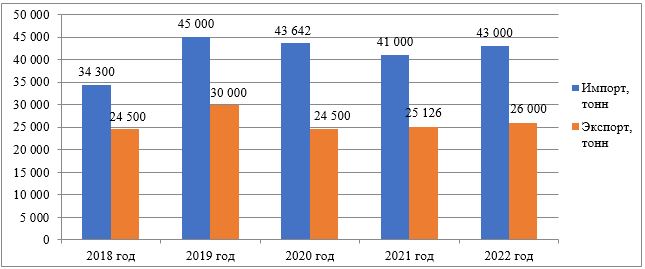 
      Рисунок 4. Динамика объемов экспорта и импорта рыбной продукции, млн долларов США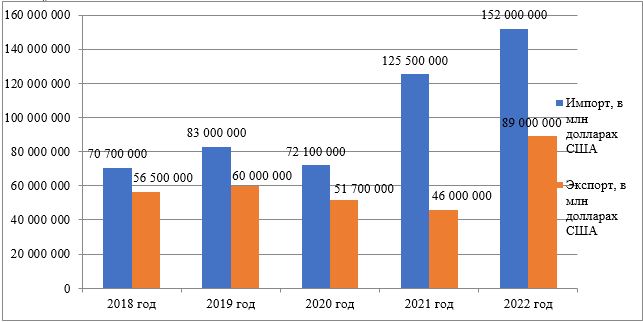 
      Экспорт рыбной продукции, за исключением стран
      Евразийского экономического союза
      Таблица 4
      Данные экспорта казахстанской продукции в разрезе стран
      Таблица 5
      В целом в мире прогнозируется быстрый рост объемов производства аквакультуры:
      Рисунок 5. Мировой объем продукции промышленного рыболовства и аквакультуры, 1980 – 2030 годы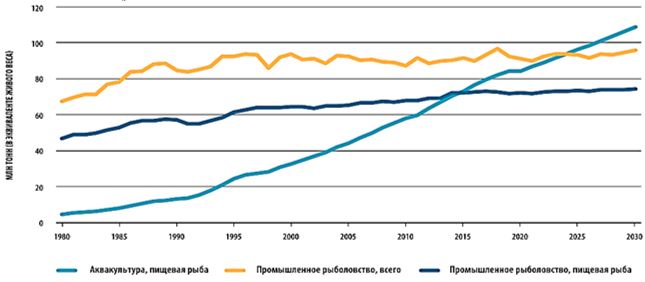  Параграф 5. Сохранение рыбных ресурсов и других водных животных
      Деятельность межобластных бассейновых инспекций рыбного хозяйства направлена на охрану животного мира, среды его обитания и сохранение биологического разнообразия, воспроизводство и устойчивое использование рыбных ресурсов и других водных животных. Для этого на постоянной основе осуществляется комплекс мероприятий по профилактике и борьбе с правонарушениями в области охраны, воспроизводства и использования животного мира. Однако на эффективность борьбы с браконьерством отрицательно влияет устаревшая материально-техническая база межобластных бассейновых инспекций рыбного хозяйства. Так, на сегодня многие из них не полностью укомплектованы автотранспортом и специальными средствами, более 50 % автомашин подлежит списанию.
      В свою очередь браконьеры в настоящее время оснащены более современной техникой, оборудованием и средствами связи, поэтому необходимо дооснастить межобластные бассейновые инспекции рыбного хозяйства, что позволит усилить борьбу с браконьерством.
      Специфика повседневной работы государственных инспекторов по охране рыбных ресурсов и других водных животных связана с повышенным риском для их жизни и здоровья. Так, при проведении рейдовых мероприятий на водоемах они используют плавательные средства в штормовых и иных сложных погодных условиях, которые могут привести к летальным исходам.
      Кроме того, инспекторы зачастую осуществляют длительное по времени патрулирование на большом отдалении от мест своего проживания, в безлюдной местности или на обширной морской акватории, вдали от населенных пунктов и дорог, в условиях жаркого лета и морозной зимы, в выходные и праздничные дни, а также в ночное время суток и все это без адекватной компенсации сложных условий труда и быта в период рейдовых мероприятий.
      Вместе с тем, государственные инспекторы при выполнении своих должностных обязанностей сталкиваются с рядом правонарушений и при этом подвергаются опасности причинения вреда жизни и здоровью при задержании вооруженных браконьеров. В повседневной практике нередки случаи угрозы и обстрела огнестрельным оружием, а также нанесения серьезных телесных увечий сотрудникам рыбинспекций.
      В этой связи необходимо инициировать внесение соответствующего дополнения в действующее законодательство в части социальной поддержки государственных инспекторов, осуществляющих контроль и надзор в области рыбного хозяйства в экстремальных природно-климатических условиях, сопряженных с повышенным риском для их жизни и здоровья.
      Необходимо отметить, что по разным экспертным оценкам на сегодня теневой оборот рыбной продукции сопоставим с ежегодно утверждаемым объемом лимита на изъятие рыбных ресурсов из естественных водоемов. Поэтому уполномоченному органу в области цифровизации следует ускорить внедрение информационной системы прослеживаемости рыбной продукции. 
      При этом имеется значительная перспектива снизить теневой оборот рыбной продукции, что в свою очередь будет способствовать росту доходов бюджета за счет усиления учета любительского лова и легализации не учитываемого потребления населением.
      Каспийский тюлень – эндемик и единственный представитель млекопитающих в фауне Каспийского моря, который мигрирует по всей акватории моря и относится к трансграничному биоресурсу. По данным различных источников на сегодня численность популяции оценивается на уровне 300 тысяч особей. 
      В целях сохранения популяции каспийского тюленя в последнее время предпринят ряд значимых мер.
      Так, постановлением Правительства Республики Казахстан от 9 ноября 2020 № 746 года каспийский тюлень включен в перечень редких и находящихся под угрозой исчезновения видов растений или животных. В рамках программно-целевого финансирования с 2015 года за счет средств республиканского бюджета проводятся научно-исследовательские работы по изучению состояния популяции каспийских тюленей.
      На XVII Форуме межрегионального сотрудничества Казахстана и России Президент Республики Казахстан в сентябре 2021 года поручил проработать возможность создания государственных природных резерватов в Северном Каспии для сохранения популяции каспийского тюленя.
      В рамках исполнения данного поручения Главы государства в апреле2023 года утверждено естественно-научное обоснование создания государственного природного резервата, на основе которого будет разработано технико-экономическое обоснование (далее – ТЭО) создания особо охраняемой природной территории.
      Таким образом, для сохранения популяции каспийского тюленя необходимо на основе ТЭО ускорить создание в акватории Каспийского моря государственного природного резервата в форме юридического лица с соответствующей штатной численностью. Параграф 6. Воспроизводство рыбных ресурсов
      В используемых для промыслового рыболовства естественных водоемах ихтиофауна способна к самовоспроизведению природных популяций. Однако при интенсивном промысле и (или) нестабильном гидрологическом режиме водных объектов эта способность популяций нарушается и поэтому для поддержания устойчивой численности рыб требуются меры по их сохранению. С этой целью производится зарыбление естественных водоемов, в которых ведется промысловое рыболовство. 
      На сегодня зарыбление рыбохозяйственных водоемов осуществляется государством. Так, в рамках государственного заказа на 2022 год государственными рыбоводными предприятиями выращено и в рыбохозяйственные водоемы выпущено 91,2 млн молоди ценных видов рыб.
      Основными проблемами данных предприятий являются изношенность производственной базы и устаревшие технологии по искусственному воспроизводству рыбных ресурсов, что требует проведения их реконструкции и модернизации в краткосрочной перспективе.
      Так, производственная база Урало-Атырауского осетрового рыбоводного завода (далее – УАОРЗ), расположенная в городе Атырау, была проектирована и построена с учҰтом технологий и методов искусственного воспроизводства осетровых, использовавшихся в 1970-1980-ых годах прошлого столетия.
      Главными еҰ недостатками являются сложность планирования производственной деятельности УАОРЗ ввиду невозможности достоверного прогнозирования вылова тех или иных видов половозрелых производителей осетровых из реки Жайык. Поэтому необходимо осуществить техническое перевооружение предприятия с использованием современных технологий индустриального воспроизводства осетровых видов рыб для возможности формирования и содержания собственного ремонтно-маточного поголовья осетровых.
      Во исполнение поручения Главы государства, данного в ходе рабочей поездки в Атыраускую область в ноябре 2022 года, реконструкцию и модернизацию производственной базы УАОРЗ необходимо осуществить в рамках бюджетных инвестиций в уставный капитал. В этой связи следует проработать вопрос подготовки технико-экономического обоснования данного инвестиционного проекта.
      Одним из старейших рыбоводных предприятий является Камышлыбашский рыбопитомник в Кызылординской области, который был введен в эксплуатацию в 1966 году в целях искусственного воспроизводства рыбных ресурсов, так как снижение уровня Аральского моря отрицательно отразилось на естественном размножении рыб. В 1988 году к данному рыбопитомнику присоединен участок Тастак, функционирующий с 1947 года как объект воспроизводственного назначения.
      В этой связи необходимо проведение модернизации производственной базы рыбопитомника в поселке Косжар и селе Тастак с внедрением установок с замкнутым циклом водообеспечения для увеличения объемов искусственного выращивания молоди ценных видов рыб (карп, толстолобик, белый амур), а также для сохранения видов рыб, находящихся под угрозой исчезновения (аральский шип, аральский усач).
      Кроме того, требуется обновление производственной базы Петропавловского рыбопитомника в Северо-Казахстанской области, который введен в эксплуатацию еще в 1964 году. Это базовое предприятие, специализирующееся на искусственном воспроизводстве сиговых видов рыб, у которых отсутствуют условия для естественного воспроизводства в водоемах республики.
      Реконструкцию и модернизацию производственной базы Камышлыбашского и Петропавловского рыбопитомников также необходимо осуществить в рамках бюджетных инвестиций в уставный капитал.
      Таким образом, в последние десятилетия зарыбление водоемов производится молодью осетровых, сиговых, карповых и растительноядных видов рыб, то есть осуществляется дополнительное вселение в соответствующие водоемы молоди уже обитающих там видов рыб с целью увеличения их численности.
      Поэтому сложившаяся практика зарыбления водоемов требует кардинального переосмысления с учетом реальной приемной емкости водоемов и определения наиболее приемлемой стратегии формирования промысловых ресурсов на основе научных рекомендаций.
      В этой связи за счет выделения средств из республиканского и местного бюджетов необходимо увеличить объемы зарыбления водоемов молодью ценных видов рыб, в том числе редких и находящихся под угрозой исчезновения, проводимого на конкурсной основе.
      В целом намеченные меры создадут мультипликативный эффект для экономики указанных регионов. Так, осетровый рыбоводный завод и рыбопитомники обеспечат рыбопосадочным материалом предпринимателей, занятых выращиванием рыбы (аквакультуры). В свою очередь, это снизит нагрузку на природные ресурсы рыбохозяйственных водоемов и одновременно повысит занятость населения преимущественно в сельской местности.
      В целях создания условий для естественного воспроизводства ценных видов рыб с 2018 по 2022 годы в пределах Атырауской области реализованы проекты по воспроизводству и улучшению гидрологического режима рек Жайык и Кигаш. Цель проектов – это обеспечение беспрепятственной миграции рыб в нерестовый период путем проведения дноуглубительных работ. 
      Согласно проектам на реке Жайык проведены дноуглубительные работы общей протяженностью 25,5 км и создан новый канал протяженностью 16,9 км. На реке Кигаш проведены дноуглубительные работы общей протяженностью 150,7 км. Данные работы продолжаются в 2022 – 2023 годах.
      В настоящее время субъекты рыбного хозяйства, осуществляющие промысел на море, испытывают трудности при транспортировке выловленной рыбы к рыбоприемным пунктам вследствие обмеления устья реки Жайык, поэтому актуальным остается вопрос продолжения широкомасштабных дноуглубительных работ на путях миграции рыб и судоходных водных путях. Параграф 7. Научное и кадровое обеспечение
      Принятие управленческих решений уполномоченным органом базируется на основе научно обоснованных рекомендаций по рациональному использованию природных ресурсов, воспроизводству и осуществлению комплекса охранных мер по сохранению биологического разнообразия. Они включают рекомендации по регулированию рыболовства, применению новых орудий лова, развитию воспроизводственного комплекса и международного сотрудничества в части выработки конкретной стратегии по охране и использованию осетровых видов рыб, борьбы с чужеродными вселенцами и другие. Принятие названных решений требует от уполномоченных органов серьезной ответственности за их последствия как в сфере гражданско-правовых отношений, так и в части воздействия на окружающую среду, в связи с чем роль научного обеспечения отрасли трудно переоценить. Поэтому необходимо предусмотреть комплекс мер по поддержке научного обеспечения отрасли.
      Рыбохозяйственная наука испытывает дефицит квалифицированных кадров. Кроме того, в целях обеспечения рыбоводных предприятий и фермерских хозяйств квалифицированными кадрами необходимо расширение обучения рыбоводству на базе действующих вузов и других учреждений образования с доведением государственного образовательного заказа до110 мест ежегодно.
      На сегодня большую актуальность приобрели исследования, направленные на разработку технологии искусственного воспроизводства редких и исчезающих видов рыб, а также биотехники товарного выращивания ценных видов рыб.
      В целях определения приоритетных направлений развития рыбного хозяйства и принятия соответствующих управленческих решений необходимо в рамках программно-целевого финансирования на период до 2030 года дополнительно выделить финансовые средства для продолжения прикладных научно-исследовательских работ по наиболее актуальным тематикам.
      Для внедрения опыта ведущих стран необходимо расширить привлечение иностранных квалифицированных специалистов и экспертов в области рыбного хозяйства, в том числе Продовольственной и селькохозяйственной организации (FAO) для принятия опыта ведущих стран мира.
      На основе анализа эффективности деятельности ТОО "Научно-производственный центр рыбного хозяйства" (далее – ТОО "НПЦРХ") следует определить пути дальнейшего совершенствования работы и механизмы привлечения молодых ученых к научным исследованиям прикладного характера.
      Вместе с тем, следует расширять трансферт инновационных и индустриальных технологий, используемых в мировой практике по выращиванию объектов аквакультуры, в целях повышения эффективности производственных процессов.
      Одновременно надо уделить внимание вопросам переоснащения лабораторий современным оборудованием и приборами, приобретения научно-исследовательских судов класса "море" и передвижных экспресс-лабораторий, модернизации инфраструктуры в рамках бюджетных инвестиций в уставный капитал ТОО "НПЦРХ".
      ТОО "НПЦРХ" (ранее КазНИИ рыбного хозяйства) основано в 1929 году и имеет многолетнюю историю. В настоящее время ТОО "НПЦРХ" является единственным профильным центром, основной деятельностью которого является обеспечение широкомасштабного комплексного научно-обоснованного развития рыбного хозяйства Казахстана с головной организацией, расположенной в Алматы, и 6 региональными филиалами. Однако для полномасштабных исследований ТОО "НПЦРХ" необходима собственная научно-экспериментальная база. Это позволит расширить спектр методов и объектов исследований, позволяя выходить на мировой уровень и участвовать в международных проектах, издавать труды в высокоиндексируемых журналах.
      Наличие собственной производственной базы позволит планирование долгосрочных задач, таких как выведение собственных селекционных пород и кроссов ценных видов рыб (карповых, лососевых, осетровых и др.). Также собственная база необходима для формирования коллекционных ремонтно-маточных стад редких и исчезающих видов рыб в целях сохранения генофонда. Такая база необходима для содержания различных видов рыб и гидробионтов в оптимальных условиях и проведения основных мероприятий.
      На собственной базе будет возможность отработки акклиматизационных работ без угрозы загрязнения чужеродными видами природных водоемов.
      Результаты научных исследований в виде рекомендаций по технологиям выращивания ценных видов рыб и рыбоводные нормативы имеют прикладное значение для специалистов рыбной отрасли. Параграф 8. Развитие нормативной правовой базы
      Для эффективной реализации Программы необходимо предпринять ряд мер, направленных на совершенствование законодательной и нормативной правовой базы отрасли путем внесения изменений и дополнений в нормативные правовые акты по вопросам охраны, воспроизводства и устойчивого развития рыбного хозяйства.
      В целях обеспечения устойчивого развития аквакультуры посредством создания новых и расширения действующих производств, а также увеличения объемов выращивания конкурентоспособной и безопасной продукции аквакультуры будет разработан отдельный Закон Республики Казахстан "Об аквакультуре".
      В проекте Закона будут предусмотрены задачи государственной политики в области аквакультуры, направленные на обеспечение государственного регулирования, создание правовых основ, экономических условий и государственной поддержки развития аквакультуры, научное и кадровое обеспечение отрасли, увеличение потребления населением продукции аквакультуры, повышение экспортного потенциала объектов и продукции аквакультуры, а также обеспечение развития производства органической рыбной продукции.
      В этой связи предполагается проработать поправки в Лесной, Водный и Земельный кодексы Республики Казахстан, а также законы Республики Казахстан "Об особо охраняемых природных территориях", "Об охране, воспроизводстве и использовании животного мира" и "О государственном регулировании развития агропромышленного комплекса и сельских территорий".
      В Лесной кодекс и Закон Республики Казахстан "Об особо охраняемых природных территориях" будут внесены нормы, регулирующие развитие рыбоводства (аквакультуры) на участках государственного лесного фонда и особо охраняемых природных территорий, в связи с тем, что там имеются перспективные водоемы для ведения рыбоводства, использование которых позволит значительно увеличить объемы выращивания рыб. Глава 4. Основные направления, цели, задачи, целевые индикаторы и показатели результатов реализации Программы
      Цели Программы: рост обеспеченности населения рыбной продукцией и создание условий для развития рыбоводства (аквакультуры).
      Основные задачи Программы:
      1. Рост объемов продукции аквакультуры (рыбоводства), переработанной рыбной продукции, а также обеспечение государственной поддержки рыбного хозяйства.
      2. Обеспечение охраны и воспроизводства рыбных ресурсов и других водных животных.
      3. Научное и кадровое обеспечение отрасли.
      Целевые индикаторы Программы
      Таблица 6
      Экономический эффект
      Принятие Программы будет способствовать восстановлению и развитию рыбного хозяйства страны, внедрению новых объектов промышленного производства рыбы, совершенствованию условий их выращивания и получению товарной рыбной продукции, что позволит увеличить производство и снабжение рыбной продукцией населения страны.
      Данное обстоятельство приведет к увеличению объемов экспорта рыбной продукции за счет развития рыбоперерабатывающей промышленности, выпуску рыбной продукции с высокой добавленной стоимостью, росту деловой активности, притоку дополнительных средств за счет инвестиций. 
      В целом развитие аквакультуры позволит снизить промысловую нагрузку на рыбные ресурсы естественных водоемов. Кроме того, ожидается, что развитие рыбоводства даст мультипликативный социально-экономический эффект с увеличением объемов валового производства, валовой рыбы и рыбной продукции.
      Достижение целей, задач, целевых индикаторов, а также показателей (приложение 1 к Программе) Программы будет осуществляться согласно Плану мероприятий по реализации Программы (приложение 2 к Программе). Глава 5. Необходимые ресурсы
      Финансирование Программы будет осуществляться за счет и в пределах средств республиканского и местных бюджетов, а также иных источников, не запрещенных законодательством Республики Казахстан.
      Объемы финансовых средств на реализацию Программы, млн тенге
      Таблица 7
      Примечание:
      *объемы средств будут уточняться по мере утверждения и уточнения республиканского и местных бюджетов на соответствующие финансовые годы в соответствии с законодательством Республики Казахстан.
      ___________________ Объемы выращивания рыбы на 2021 – 2030 годы
      ____________________________
      Приложение 2
      к Программе развития
      рыбного хозяйства
      на 2021 – 2030 годы
      План мероприятий по реализации Программы развития рыбного хозяйства на 2021 – 2030 годы
      * - объемы финансирования будут уточняться при формировании бюджета на соответствующий финансовый год.
      _____________________
					© 2012. РГП на ПХВ «Институт законодательства и правовой информации Республики Казахстан» Министерства юстиции Республики Казахстан
				
      Премьер-МинистрРеспублики Казахстан 

А. Смаилов
Приложение
к постановлению Правительства
Республики Казахстан
от " " 2023 года №Утверждена
постановлением Правительства
Республики Казахстан
от 5 апреля 2021 года
№ 208
Наименование Программы
Программа развития рыбного хозяйства на 2021 – 2030 годы
Основание для разработки
Поручение Президента Республики Казахстан Токаева К.К. от 22 ноября 2022 года № 22-01-38.41 (п. 9).
Резолюция Руководителя Администрации Президента Республики Казахстан от 3 мая 2023 года № 8882 ПАБ.
Протокол по итогам рабочей поездки Премьер-Министра Республики Казахстан в Атыраускую область от 27 февраля 2020 года № 11-3/09-97 (п. 1.2.1).
Разработчик Программы
Министерство экологии и природных ресурсов Республики Казахстан
Государственные органы, ответственные за реализацию Программы
Министерство экологии и природных ресурсов Республики Казахстан, акиматы областей, городов республиканского значения
Цель Программы
Рост обеспеченности населения рыбной продукцией и создание условий для развития рыбоводства (аквакультуры), сохранение и устойчивое использование рыбных ресурсов и других водных животных 
Задачи Программы
1. Рост объемов продукции аквакультуры (рыбоводства), переработанной рыбной продукции, а также обеспечение государственной поддержкой рыбного хозяйства.
2. Обеспечение охраны и воспроизводства рыбных ресурсов и других водных животных.
3. Научное и кадровое обеспечение отрасли.
Сроки реализации
2021 – 2030 годы
Целевые индикаторы
1. Увеличение объемов выращивания рыб с 6,9 до 270 тысяч тонн/год к 2030 году.
2. Увеличение внутреннего потребления рыбной продукции с 67 до 134 тысяч тонн/год к 2030 году.
3. Увеличение естественной популяции рыбных ресурсов на 7 % к 2030 году.
Источники и объемы финансирования
Республиканский бюджет: 99,6 млрд тенге в течение 10 лет*.
Местный бюджет: 169,2 млрд тенге в течение10 лет*.
Внебюджетные средства: около 340,5 млрд тенге инвестиций.
Всего около 609,4 млрд тенге в течение 10 лет.
Ожидаемые результаты
Доведение объема производимой продукции рыбоводства (аквакультуры) до 270 тысяч тонн к 2030 году
Виды рыб
год, тонн
год, тонн
год, тонн
год, тонн
год, тонн
Виды рыб
2018
2019
2020
2021
2022
Форель
538
760
1513,5
1434,6
3259,4
Карп
1802
1900,2
3354,8
6447,6
6703
Осетровые
555
141,3
278,1
324
395,6
Прочие виды
2757,8
4131,8
3874,1
6787,7
8868,3
Итого
5653
6933,1
9020,5
14993,9
19226,3
№п/п
Область
2018
2019
2020
2021
2022
№п/п
Область
объем,
тонн
объем,
тонн
объем,
тонн
объем,
тонн
объем,
тонн
1
Акмолинская
-
-
-
-
-
2
Актюбинская
3
3,45
2,0
3
3
Атырауская
7526,319
12271,787
10131,1
11845,0
9283,4
4
Алматинская
7103,35
7846,3
4512,3
3849,0
6478,1
5
ВКО
7788,9
8470
3212,3
2145,0
7321
6
Жамбылская
3222
2116
1858,1
1651,1
1235
7
ЗКО
-
-
-
-
-
8
Карагандинская
725,95
174
101
116,0
185
9
Кызылординская
8477
5685
6311,1
5734,1
3685
10
Костанайская
-
-
-
-
11
Мангистауская
810,4
1119,5
503,2
406,1
878,1
12
Павлодарская
-
-
-
-
13
СКО
333,63
251,6
90,1
85,2
201,6
14
Туркестанская
2230,9
2738,9
1589,0
1789,1
2138,9
Итого
Итого
26209,3
38221,4
28310,2
27623,6
31406,1
Показатели
2018 год
2019 год
2020 год
2021 год
2022 год
Импорт (тонн)
34 300
45 000
43 642
41 000
43 000
Экспорт (тонн)
24 500
30 000
24 500
25 126
26 000
Импорт (долл. США)
70 700 000
83 000 000
72 100 000
125 500 000
152 000 000
Экспорт (долл. США)
56 500 000
60 000 000
51 700 000
46 000 000
89 000 000
Годы, продукция
Экспорт рыбной продукции, тонн
Экспорт рыбной продукции, тонн
Экспорт рыбной продукции, тонн
Экспорт рыбной продукции, тонн
Экспорт рыбной продукции, тонн
Годы, продукция
2018
2019
2020
2021
2022
Рыба мороженая
21 696
22 546
14 197
15 713
13 298
Филе рыбное и прочее мясо рыбы свежие, охлажденные или мороженые
999
2 072
6 947
6 222
10 278
Оплодотворенная икра рыб, личинки осетровых рыб
1 491
2 117
1 661
-
-
Готовая или консервированная рыба; икра осетровых и ее заменители, изготовленные из икринок рыбы
605
561
50
605
561
Всего
24 791
27 296
22 855
22 540
24 137
Страны, годы
2018
2019
2020
2021
2022
Китай
5 265
5 496
505
314
348
Нидерланды
2 768
2 848
1 255
1 162
1 636
Литва
2 047
1 678
1 641
1 165,3
1 727,5
Украина
2 038
1 666
1 175
1 655,1
274,6
Азербайджан
396
1 407
317
345,9
400,9
Германия
982
1 083
2 821,1
1 752,7
2 369,9
Узбекистан
582
813
367,9
460,8
612,5
Целевые индикаторы
Единица измерения
2021
2022
2023
2024
2025
2026
2027
2028
2029
2030
Увеличение объемов выращивания рыб
тысяч тонн
12,1
19,2
22,1
24,9
30,0
64,7
104,4
161,4 
204,0 
270,1
Увеличение внутреннего потребления рыбной продукции
тысяч тонн
68,9
69,1
69,5
69,8
70,0
71,3
73,0
85,4
104,8
134,1
Увеличение естественной популяции рыбных ресурсов на 7 % 
тысяч тонн
223,4
224,9
226,5
228,1
229,7
231,3
232,9
234,5
236,2
237,8
Показатель 
2021
2022
2023
2024
2025
2026
2027
2028
2029
2030
Итого
Республиканский бюджет*
3 472,0
4 213,0
7 811,2
3 265,2
5 764,2
15 557,3
14 230,3
13 978,0
14 891,2
16 456,0
99 638,4
Местный бюджет*
1 774,3
2 892,6
4 816,0
5 261,1
12 349,3
12 644,0
11 559,2
31 156,0
36 199,2
50 620,1
169 271,85
Внебюджетные средства 
11 288,0
15 361,0
20 520,0
23 605,0
43 361,0
30 379,0
32 421,0
37 663,0
44 593,0
81 349,0
340 540,0
Все средства
16 534,3
22 466,6
33 147,2
32 131,3
61 474,5
58 580,3
58 210,5
82 797,0
95 683,4
148 425,1
609 450,25Приложение 1
к Программе развития
рыбного хозяйства
на 2021 – 2030 годы
Область
Объем производства, тонн
Объем производства, тонн
Объем производства, тонн
Объем производства, тонн
Объем производства, тонн
Объем производства, тонн
Объем производства, тонн
Объем производства, тонн
Объем производства, тонн
Объем производства, тонн
Область
2021
2022
2023
2024
2025
2026
2027
2028
2029
2030
1
2
3
4
5
6
7
8
9
10
11
Абай
-
27
50
100
200
300
500
600
900
1 000
Акмолинская
143
964
1 269
1 520
2 000
2 695
5 695
7 423
9 508
10 308
Актюбинская
566
845
1 083
1 200
1 420
3 440
6 170
8 550
9 778
10 350
Алматинская
3 795
5 259
5 568
6 000
6 518
9 968
13 118
14 818
15 118
20 000
Атырауская
10
281
320
373
739
1 500
2 079
5 800
7 580
15 000
Восточно-Казахстанская
480
1 491
1 746
2 000
2 302
3 746
5 657
7 765
8 721
9 774
Жамбылская
106
483
600
900
1 276
2 596
5 761
6 501
7 101
8 000
Жетісу
-
798
900
1 000
1 200
2 500
3 500
4 500
5 000
5 468
Западно-Казахстанская
147
515
655
750
1 055
1 767
3 929
6 073
7 458
10 000
Карагандинская
402
531
896
1 100
1 319
2 896
4 107
6 999
9 502
10 000
Костанайская
84
167
192
250
792
1 839
4 714
6 426
8 766
10 242
Кызылординская
172
527
837
1 000
1 426
2 765
4 285
9 220
12 132
16 000
Мангистауская
30
63
73
150
286
15 193
25 298
50 503
75 708
100 000
Павлодарская
50
107
200
300
400
1 200
2 900
3 450
5 600
10 000
Северо-Казахстанская
600
986
1 100
1 200
1 300
2 470
3 470
6 000
800
10 000
Туркестанская
5 569
6 200
6 640
7 000
7 467
9 123
12 261
14 843
17 422
20 000
Ұлытау
-
35
65
150
300
800
1 000
2 000
3 000
4 000
Всего
12 154
19 279
22 194
24 993
30 000
64 798
104 444
161 471
204 094
270 142
№ п/п
Наименование
Единица измерения
Форма завершения
Срок Исполне ния
Ответственные за исполнение
в том числе по годам
в том числе по годам
в том числе по годам
в том числе по годам
в том числе по годам
в том числе по годам
в том числе по годам
в том числе по годам
в том числе по годам
в том числе по годам
в том числе по годам
Источники финансирования
№ п/п
Наименование
Единица измерения
Форма завершения
Срок Исполне ния
Ответственные за исполнение
2021
2022
2023
2024
2025
2026
2027
2028
2029
2030
Всего
Источники финансирования
1
2
3
4
5
6
7
8
9
10
11
12
13
14
15
16
17
18
1. Рост объемов продукции аквакультуры (рыбоводства), переработки и обеспечение государственной поддержкой рыбного хозяйства
1. Рост объемов продукции аквакультуры (рыбоводства), переработки и обеспечение государственной поддержкой рыбного хозяйства
1. Рост объемов продукции аквакультуры (рыбоводства), переработки и обеспечение государственной поддержкой рыбного хозяйства
1. Рост объемов продукции аквакультуры (рыбоводства), переработки и обеспечение государственной поддержкой рыбного хозяйства
1. Рост объемов продукции аквакультуры (рыбоводства), переработки и обеспечение государственной поддержкой рыбного хозяйства
1. Рост объемов продукции аквакультуры (рыбоводства), переработки и обеспечение государственной поддержкой рыбного хозяйства
1. Рост объемов продукции аквакультуры (рыбоводства), переработки и обеспечение государственной поддержкой рыбного хозяйства
1. Рост объемов продукции аквакультуры (рыбоводства), переработки и обеспечение государственной поддержкой рыбного хозяйства
1. Рост объемов продукции аквакультуры (рыбоводства), переработки и обеспечение государственной поддержкой рыбного хозяйства
1. Рост объемов продукции аквакультуры (рыбоводства), переработки и обеспечение государственной поддержкой рыбного хозяйства
1. Рост объемов продукции аквакультуры (рыбоводства), переработки и обеспечение государственной поддержкой рыбного хозяйства
1. Рост объемов продукции аквакультуры (рыбоводства), переработки и обеспечение государственной поддержкой рыбного хозяйства
1. Рост объемов продукции аквакультуры (рыбоводства), переработки и обеспечение государственной поддержкой рыбного хозяйства
1. Рост объемов продукции аквакультуры (рыбоводства), переработки и обеспечение государственной поддержкой рыбного хозяйства
1. Рост объемов продукции аквакультуры (рыбоводства), переработки и обеспечение государственной поддержкой рыбного хозяйства
1. Рост объемов продукции аквакультуры (рыбоводства), переработки и обеспечение государственной поддержкой рыбного хозяйства
1. Рост объемов продукции аквакультуры (рыбоводства), переработки и обеспечение государственной поддержкой рыбного хозяйства
1. Рост объемов продукции аквакультуры (рыбоводства), переработки и обеспечение государственной поддержкой рыбного хозяйства
1.1
Субсидирование повышения продуктивности и качества продукции аквакультуры (рыбоводства), а также развития племенного рыбоводства
Млн тенге
Выплата субсидий
2021 – 2030 годы
Акиматы областей,
МЭПР
1234,3
2237,6
2032,0
2168,1
3918,8
5088,9
6541,8
22806,6
30297,7
37864,6
114190,4
МБ
1.1.1
Субсидирование повышения продуктивности и качества продукции аквакультуры (рыбоводства), а также развития племенного рыбоводства
Млн тенге
Выплата субсидий
2021 – 2030 годы
акимат города Шымкента
-
-
29,0
29,0
-
-
-
-
-
-
58,0
МБ
1.1.2
Субсидирование повышения продуктивности и качества продукции аквакультуры (рыбоводства), а также развития племенного рыбоводства
Млн тенге
Выплата субсидий
2021 – 2030 годы
Акимат области Абай
-
4,3
-
-
35,5
52,5
83,1
145,0
128,6
167,3
616,3
МБ
1.1.3
Субсидирование повышения продуктивности и качества продукции аквакультуры (рыбоводства), а также развития племенного рыбоводства
Млн тенге
Выплата субсидий
2021 – 2030 годы
акимат Акмолинской области
18,5
198,4
-
-
236,2
253,2
409,8
422,2
449,7
407,2
2395,2
МБ
1.1.4
Субсидирование повышения продуктивности и качества продукции аквакультуры (рыбоводства), а также развития племенного рыбоводства
Млн тенге
Выплата субсидий
2021 – 2030 годы
акимат Актюбинской области
52,9
111,5
50,0
-
435,8
548,5
756,4
934,9
1097
1214,3
5201,3
МБ
1.1.5
Субсидирование повышения продуктивности и качества продукции аквакультуры (рыбоводства), а также развития племенного рыбоводства
Млн тенге
Выплата субсидий
2021 – 2030 годы
акимат Алматинской области
185,3
342,6
150,0
300,0
622,5
622,5
694,0
708,7
723
1219,7
5568,3
МБ
1.1.6
Субсидирование повышения продуктивности и качества продукции аквакультуры (рыбоводства), а также развития племенного рыбоводства
Млн тенге
Выплата субсидий
2021 – 2030 годы
акимат Атырауской области
7,4
99,2
83,4
83,4
433,0
835,9
928,8
1000,0
1772,6
2302,4
7546,1
МБ
1.1.7
Субсидирование повышения продуктивности и качества продукции аквакультуры (рыбоводства), а также развития племенного рыбоводства
Млн тенге
Выплата субсидий
2021 – 2030 годы
акимат Восточно-Казахстанской области
88,2
235,7
188,9
226,7
188,6
188,6
188,6
1120,2
1253,5
1422,4
5101,4
МБ
1.1.8
Субсидирование повышения продуктивности и качества продукции аквакультуры (рыбоводства), а также развития племенного рыбоводства
Млн тенге
Выплата субсидий
2021 – 2030 годы
акимат Жамбылской области
26,2
122,1
281,0
295,0
776,0
1204,5
1759,0
1000,0
1287,1
1481,4
8232,3
МБ
1.1.9
Субсидирование повышения продуктивности и качества продукции аквакультуры (рыбоводства), а также развития племенного рыбоводства
Млн тенге
Выплата субсидий
2021 – 2030 годы
Акимат области Жетісу
-
52,2
40,0
10,0
60,0
60,0
60,0
500,0
714,6
915,0
2411,8
МБ
1.1.10
Субсидирование повышения продуктивности и качества продукции аквакультуры (рыбоводства), а также развития племенного рыбоводства
Млн тенге
Выплата субсидий
2021 – 2030 годы
Акимат Западно-Казахстанской области
23,1
58,1
32,8
33,3
124,7
172,4
206,3
580,8
839,3
1266,2
3337,0
МБ
1.1.11
Субсидирование повышения продуктивности и качества продукции аквакультуры (рыбоводства), а также развития племенного рыбоводства
Млн тенге
Выплата субсидий
2021 – 2030 годы
акимат Карагандинской области
168,5
266,5
577,6
35,7
186,2
244,0
287,6
1000,0
1414,5
1672,3
5852,9
МБ
1.1.12
Субсидирование повышения продуктивности и качества продукции аквакультуры (рыбоводства), а также развития племенного рыбоводства
Млн тенге
Выплата субсидий
2021 – 2030 годы
акимат Кызылординской области
60,5
66,7
9,1
9,5
49,5
50,5
50,5
1000,0
2024,0
2645,9
5966,2
МБ
1.1.13
Субсидирование повышения продуктивности и качества продукции аквакультуры (рыбоводства), а также развития племенного рыбоводства
Млн тенге
Выплата субсидий
2021 – 2030 годы
акимат Костанайской области
5,0
5,5
-
-
21,7
28,3
34,1
661,1
836,4
972,2
2564,3
МБ
1.1.14
Субсидирование повышения продуктивности и качества продукции аквакультуры (рыбоводства), а также развития племенного рыбоводства
Млн тенге
Выплата субсидий
2021 – 2030 годы
акимат Мангистауской области
5,7
7,9
20,5
16,6
28,7
68,2
68,3
9889,9
12781,2
16733,7
39620,7
МБ
1.1.15
Субсидирование повышения продуктивности и качества продукции аквакультуры (рыбоводства), а также развития племенного рыбоводства
Млн тенге
Выплата субсидий
2021 – 2030 годы
акимат Павлодарской области
7,9
15,6
39,7
78,8
43,7
45,5
45,6
822,3
1452,7
1230,8
3782,6
МБ
1.1.16
Субсидирование повышения продуктивности и качества продукции аквакультуры (рыбоводства), а также развития племенного рыбоводства
Млн тенге
Выплата субсидий
2021 – 2030 годы
Акимат Северо-Казахстанской области
38,5
31,2
-
-
48,7
64,3
280,1
434,1
558,3
694,3
2149,5
МБ
1.1.17
Субсидирование повышения продуктивности и качества продукции аквакультуры (рыбоводства), а также развития племенного рыбоводства
Млн тенге
Выплата субсидий
2021 – 2030 годы
Акимат Туркестанской области
546,6
602,5
500,0
1000,0
546,0
567,8
607,5
2104,0
2536,4
2850,2
11861,0
МБ
1.1.18
Субсидирование повышения продуктивности и качества продукции аквакультуры (рыбоводства), а также развития племенного рыбоводства
Млн тенге
Выплата субсидий
2021 – 2030 годы
акимат области Ұлытау
-
17,6
30,0
50,0
81,5
81,5
81,5
483,4
428,8
669,3
1923,6
МБ
1.2
Субсидирование по возмещению части расходов, понесенных субъектом рыбного хозяйства при инвестиционных вложениях
Млн тенге
выплата субсидий
2021 – 2030
годы
акиматы областей,
МЭПР
972,0
1713,0
2000,0
2000,0
7151,9
5473,3
3412,5
5210,0
2610,0
8039,0
38581,7
МБ
1.2.1
Субсидирование по возмещению части расходов, понесенных субъектом рыбного хозяйства при инвестиционных вложениях
Млн тенге
выплата субсидий
2021 – 2030
годы
акимат области Абай
-
-
-
-
140,75
125,75
76,25
23,8
21,0
27,0
414,55
МБ
1.2.2
Субсидирование по возмещению части расходов, понесенных субъектом рыбного хозяйства при инвестиционных вложениях
Млн тенге
выплата субсидий
2021 – 2030
годы
акимат Акмолинской области
15
20
-
-
35,0
40,0
45,0
50,0
55,0
60,0
320,0
МБ
1.2.3
Субсидирование по возмещению части расходов, понесенных субъектом рыбного хозяйства при инвестиционных вложениях
Млн тенге
выплата субсидий
2021 – 2030
годы
акимат Актюбинской области
238,9
383,9
93,7
147,5
134,5
184,5
232,0
5,0
-
-
1420,0
МБ
1.2.4
Субсидирование по возмещению части расходов, понесенных субъектом рыбного хозяйства при инвестиционных вложениях
Млн тенге
выплата субсидий
2021 – 2030
годы
акимат Алматинской области
109
150
436,73
1014,599
327,5
327,5
327,5
90,0
6,0
3460,0
6248,829
МБ
1.2.5
Субсидирование по возмещению части расходов, понесенных субъектом рыбного хозяйства при инвестиционных вложениях
Млн тенге
выплата субсидий
2021 – 2030
годы
акимат Атырауской области
5
67,6
125,0
75,0
100,0
25,0
145,0
60,6
60,6
60,6
724,4
МБ
1.2.6
Субсидирование по возмещению части расходов, понесенных субъектом рыбного хозяйства при инвестиционных вложениях
Млн тенге
выплата субсидий
2021 – 2030
годы
акимат Восточно-Казахстанской области
22,1
64,1
547,418
-
209,25
327,875
467,625
408,1
400,0
514,7
2961,168
МБ
1.2.7
Субсидирование по возмещению части расходов, понесенных субъектом рыбного хозяйства при инвестиционных вложениях
Млн тенге
выплата субсидий
2021 – 2030
годы
акимат Жамбылской области
-
3,0
62,5
-
150,0
200,0
200,0
45,3
24,5
20,0
705,3
МБ
1.2.8
Субсидирование по возмещению части расходов, понесенных субъектом рыбного хозяйства при инвестиционных вложениях
Млн тенге
выплата субсидий
2021 – 2030
годы
акимат области Жетісу 
-
-
-
-
94,53
-
-
179,0
117,0
150,0
540,53
МБ
1.2.9
Субсидирование по возмещению части расходов, понесенных субъектом рыбного хозяйства при инвестиционных вложениях
Млн тенге
выплата субсидий
2021 – 2030
годы
Акимат Западно-Казахстанской области
3,9
3,8
16,76
16,760
37,198
45,809
45,809
598,8
534,4
761,0
2064,236
МБ
1.2.10
Субсидирование по возмещению части расходов, понесенных субъектом рыбного хозяйства при инвестиционных вложениях
Млн тенге
выплата субсидий
2021 – 2030
годы
акимат Карагандинской области
9,9
22,4
-
-
450,79
450,79
-
137,2
170,1
212,0
1453,18
МБ
1.2.11
Субсидирование по возмещению части расходов, понесенных субъектом рыбного хозяйства при инвестиционных вложениях
Млн тенге
выплата субсидий
2021 – 2030
годы
акимат Кызылординской области
81
111,5
17,568
-
52,5
55,0
57,5
283,9
292,4
332,3
1283,668
МБ
1.2.12
Субсидирование по возмещению части расходов, понесенных субъектом рыбного хозяйства при инвестиционных вложениях
Млн тенге
выплата субсидий
2021 – 2030
годы
акимат Костанайской области
233
237,5
110,335
106,25
17,5
42,5
17,5
218,0
209,0
245,0
1436,585
МБ
1.2.13
Субсидирование по возмещению части расходов, понесенных субъектом рыбного хозяйства при инвестиционных вложениях
Млн тенге
выплата субсидий
2021 – 2030
годы
акимат Мангистауской области
10,0
19,0
-
-
3862,325
2321,675
500,0
1035,0
20,0
1218,0
8986,0
МБ
1.2.14
Субсидирование по возмещению части расходов, понесенных субъектом рыбного хозяйства при инвестиционных вложениях
Млн тенге
выплата субсидий
2021 – 2030
годы
акимат Павлодарской области
48,0
366,0
366,0
393,0
1340,874
1140,874
1140,874
1495,0
96,0
275,6
6662,222
МБ
1.2.15
Субсидирование по возмещению части расходов, понесенных субъектом рыбного хозяйства при инвестиционных вложениях
Млн тенге
выплата субсидий
2021 – 2030
годы
Акимат Северо-Казахстанской области
0,5
24,4
12,279
9,392
62,237
25,0
25,0
25,0
24,0
25,0
232,808
МБ
1.2.16
Субсидирование по возмещению части расходов, понесенных субъектом рыбного хозяйства при инвестиционных вложениях
Млн тенге
выплата субсидий
2021 – 2030
годы
акимат
Туркестанской области
195,5
239,5
226,2
237,5
120,5
144,625
132,5
476,6
510,0
568,0
2850,925
МБ
1.2.17
Субсидирование по возмещению части расходов, понесенных субъектом рыбного хозяйства при инвестиционных вложениях
Млн тенге
выплата субсидий
2021 – 2030
годы
акимат области Ұлытау
-
-
-
-
16,49
16,49
-
79,0
70,0
110,0
291,98
МБ
1.3
Введение субсидирования переработки рыбной продукции
млн
тенге
проект Закона Республики Казахстан
2025 – 2030
годы
Акиматы областей,
МЭПР
-
-
-
-
1688,5
1934,1
2224,3
2558,0
2941,7
3382,9
14729,5
РБ
1.3.1
Введение субсидирования переработки рыбной продукции
млн
тенге
проект Закона Республики Казахстан
2025 – 2030
годы
акимат города Алматы
-
-
-
-
76,9
89,1
102,3
-
-
-
268,3
РБ
1.3.2
Введение субсидирования переработки рыбной продукции
млн
тенге
проект Закона Республики Казахстан
2025 – 2030
годы
акимат города Шымкента 
-
-
-
-
38,5
43,9
50,5
138
138,5
148,9
558,3
РБ
1.3.3
Введение субсидирования переработки рыбной продукции
млн
тенге
проект Закона Республики Казахстан
2025 – 2030
годы
Акимат области Абай
-
-
-
-
19,2
21,9
25,2
168,0
178,9
218,6
631,8
РБ
1.3.4
Введение субсидирования переработки рыбной продукции
млн
тенге
проект Закона Республики Казахстан
2025 – 2030
годы
акимат Акмолинской области
-
-
-
-
19,2
21,9
25,2
138,2
189,5
189,5
583,5
РБ
1.3.5
Введение субсидирования переработки рыбной продукции
млн
тенге
проект Закона Республики Казахстан
2025 – 2030
годы
акимат Актюбинской области
-
-
-
-
19,2
21,9
25,2
88,2
134,6
134,6
423,7
РБ
1.3.6
Введение субсидирования переработки рыбной продукции
млн
тенге
проект Закона Республики Казахстан
2025 – 2030
годы
акимат Алматинской области
-
-
-
-
192,0
219,9
252,9
174,5
289,5
245,6
1374,4
РБ
1.3.7
Введение субсидирования переработки рыбной продукции
млн
тенге
проект Закона Республики Казахстан
2025 – 2030
годы
акимат Атырауской области
-
-
-
-
230,4
263,9
303,5
274,1
331,8
352,1
1755,8
РБ
1.3.8
Введение субсидирования переработки рыбной продукции
млн
тенге
проект Закона Республики Казахстан
2025 – 2030
годы
акимат Восточно-Казахстанской области
-
-
-
-
230,4
263,9
303,5
134,0
149,6
188,9
1270,3
РБ
1.3.9
Введение субсидирования переработки рыбной продукции
млн
тенге
проект Закона Республики Казахстан
2025 – 2030
годы
акимат Жамбылской области
-
-
-
-
64,0
73,3
84,3
114,2
168,2
168,2
672,2
РБ
1.3.10
Введение субсидирования переработки рыбной продукции
млн
тенге
проект Закона Республики Казахстан
2025 – 2030
годы
Акимат области Жетісу
-
-
-
-
153,6
175,9
202,3
101,2
101,2
101,2
835,4
РБ
1.3.11
Введение субсидирования переработки рыбной продукции
млн
тенге
проект Закона Республики Казахстан
2025 – 2030
годы
Акимат Западно-Казахстанской области
-
-
-
-
38,4
43,9
50,5
134,5
134,5
134,5
536,3
РБ
1.3.12
Введение субсидирования переработки рыбной продукции
млн
тенге
проект Закона Республики Казахстан
2025 – 2030
годы
акимат Карагандинской области
-
-
-
-
38,4
43,9
50,5
106
138,2
138,2
515,2
РБ
1.3.13
Введение субсидирования переработки рыбной продукции
млн
тенге
проект Закона Республики Казахстан
2025 – 2030
годы
акимат Кызылординской области
-
-
-
-
192,0
219,9
252,9
204,2
204,2
292,4
1365,6
РБ
1.3.14
Введение субсидирования переработки рыбной продукции
млн
тенге
проект Закона Республики Казахстан
2025 – 2030
годы
акимат Костанайской области
-
-
-
-
25,6
29,3
33,7
89,1
89,1
89,1
355,9
РБ
1.3.15
Введение субсидирования переработки рыбной продукции
млн
тенге
проект Закона Республики Казахстан
2025 – 2030
годы
акимат Мангистауской области
-
-
-
-
64,0
73,3
84,3
182
182,3
182,3
768,2
РБ
1.3.16
Введение субсидирования переработки рыбной продукции
млн
тенге
проект Закона Республики Казахстан
2025 – 2030
годы
акимат Павлодарской области
-
-
-
-
19,2
21,9
25,2
128,6
128,6
128,6
452,1
РБ
1.3.17
Введение субсидирования переработки рыбной продукции
млн
тенге
проект Закона Республики Казахстан
2025 – 2030
годы
Акимат Северо-Казахстанской области
-
-
-
-
17,9
20,5
23,6
88,0
88,0
88,0
326
РБ
1.3.18
Введение субсидирования переработки рыбной продукции
млн
тенге
проект Закона Республики Казахстан
2025 – 2030
годы
Акимат Туркестанской области
-
-
-
-
230,4
263,9
303,5
174,0
174,0
461
1606,8
РБ
1.3.19
Введение субсидирования переработки рыбной продукции
млн
тенге
проект Закона Республики Казахстан
2025 – 2030
годы
Акимат области Ұлытау
-
-
-
-
19,2
21,9
25,2
121,2
121,0
121,2
429,7
РБ
1.4
Введение субсидирования ставок вознаграждения при кредитовании субъектов рыбного хозяйства
млн
тенге
проект Закона Республики Казахстан
2025 – 2030 годы
Акиматы областей,
МЭПР
-
-
-
-
1000,0
2477,9
1918,9
2224,0
2598,4
3587,0
13806,2
РБ
1.4.1
Введение субсидирования ставок вознаграждения при кредитовании субъектов рыбного хозяйства
млн
тенге
проект Закона Республики Казахстан
2025 – 2030 годы
акимат области Абай
-
-
-
-
14,0
7,0
7,0
50,0
50,0
50,0
178,0
РБ
1.4.2
Введение субсидирования ставок вознаграждения при кредитовании субъектов рыбного хозяйства
млн
тенге
проект Закона Республики Казахстан
2025 – 2030 годы
акимат Акмолинской области
-
-
-
-
62,0
62,0
62,0
150,0
500,0
500,0
1336,0
РБ
1.4.3
Введение субсидирования ставок вознаграждения при кредитовании субъектов рыбного хозяйства
млн
тенге
проект Закона Республики Казахстан
2025 – 2030 годы
акимат Актюбинской области
-
-
-
-
38,0
38,0
38,0
38,0
38,0
38,0
228,0
РБ
1.4.4
Введение субсидирования ставок вознаграждения при кредитовании субъектов рыбного хозяйства
млн
тенге
проект Закона Республики Казахстан
2025 – 2030 годы
акимат Алматинской области
-
-
-
-
100,0
148,0
148,0
100,0
100,0
100,0
696,0
РБ
1.4.5
Введение субсидирования ставок вознаграждения при кредитовании субъектов рыбного хозяйства
млн
тенге
проект Закона Республики Казахстан
2025 – 2030 годы
акимат Атырауской области
-
-
-
-
37,8
37,8
37,8
200,0
200,0
200,0
713,4
РБ
1.4.6
Введение субсидирования ставок вознаграждения при кредитовании субъектов рыбного хозяйства
млн
тенге
проект Закона Республики Казахстан
2025 – 2030 годы
акимат Восточно-Казахстанской области
-
-
-
-
 -
- 
 -
200,0
200,0
550,0
950,0
РБ
1.4.7
Введение субсидирования ставок вознаграждения при кредитовании субъектов рыбного хозяйства
млн
тенге
проект Закона Республики Казахстан
2025 – 2030 годы
акимат Жамбылской области
-
-
-
-
100,0
112,0
293,0
200,0
200,0
300,0
1205,0
РБ
1.4.8
Введение субсидирования ставок вознаграждения при кредитовании субъектов рыбного хозяйства
млн
тенге
проект Закона Республики Казахстан
2025 – 2030 годы
акимат области Жетісу 
-
-
-
-
200,0
740,0
- 
140,0
140,0
200,0
1420,0
РБ
1.4.9
Введение субсидирования ставок вознаграждения при кредитовании субъектов рыбного хозяйства
млн
тенге
проект Закона Республики Казахстан
2025 – 2030 годы
Акимат Западно-Казахстанской области
-
-
-
-
- 
 -
- 
150,0
200,4
300,0
650,4
РБ
1.4.10
Введение субсидирования ставок вознаграждения при кредитовании субъектов рыбного хозяйства
млн
тенге
проект Закона Республики Казахстан
2025 – 2030 годы
акимат Карагандинской области
-
-
-
-
 -
- 
- 
200,0
200,0
200,0
600,0
РБ
1.4.11
Введение субсидирования ставок вознаграждения при кредитовании субъектов рыбного хозяйства
млн
тенге
проект Закона Республики Казахстан
2025 – 2030 годы
акимат Кызылординской области
-
-
-
-
- 
- 
- 
200,0
200,0
200,0
600,0
РБ
1.4.12
Введение субсидирования ставок вознаграждения при кредитовании субъектов рыбного хозяйства
млн
тенге
проект Закона Республики Казахстан
2025 – 2030 годы
акимат Костанайской области
-
-
-
-
26,0
26,0
26,0
100,0
100,0
200,0
478,0
РБ
1.4.13
Введение субсидирования ставок вознаграждения при кредитовании субъектов рыбного хозяйства
млн
тенге
проект Закона Республики Казахстан
2025 – 2030 годы
акимат Мангистауской области
-
-
-
-
200,0
422,4
422,4
100,0
100,0
200,0
1444,8
РБ
1.4.14
Введение субсидирования ставок вознаграждения при кредитовании субъектов рыбного хозяйства
млн
тенге
проект Закона Республики Казахстан
2025 – 2030 годы
акимат Павлодарской области
-
-
-
-
217,5
880,0
880,0
200,0
200,0
359,0
2736,5
РБ
1.4.15
Введение субсидирования ставок вознаграждения при кредитовании субъектов рыбного хозяйства
млн
тенге
проект Закона Республики Казахстан
2025 – 2030 годы
Акимат Северо-Казахстанской области
-
-
-
-
4,7
4,7
4,7
20,0
20,0
20,0
74,1
РБ
1.4.16
Введение субсидирования ставок вознаграждения при кредитовании субъектов рыбного хозяйства
млн
тенге
проект Закона Республики Казахстан
2025 – 2030 годы
Акимат Туркестанской области
-
-
-
-
- 
 -
- 
126,0
100,0
100,0
326,0
РБ
1.4.17
Введение субсидирования ставок вознаграждения при кредитовании субъектов рыбного хозяйства
млн
тенге
проект Закона Республики Казахстан
2025 – 2030 годы
акимат области Ұлытау
-
-
-
-
 -
- 
- 
50,0
50,0
70,0
170,0
РБ
1.5
Введение субсидирования стоимости услуг по подаче воды субъектам аквакультуры
млн
тенге
проект Закона Республики Казахстан
2025 – 2030 годы
акиматы областей,
МЭПР
-
-
-
-
351,6
351,7
351,8
2269,0
2269,5
2274,5
7868,4
МБ
1.5.1
Введение субсидирования стоимости услуг по подаче воды субъектам аквакультуры
млн
тенге
проект Закона Республики Казахстан
2025 – 2030 годы
акимат 
области Абай
-
-
-
-
-
-
-
-
-
-
-
МБ
1.5.2
Введение субсидирования стоимости услуг по подаче воды субъектам аквакультуры
млн
тенге
проект Закона Республики Казахстан
2025 – 2030 годы
акимат Акмолинской области
-
-
-
-
-
-
-
-
-
-
-
МБ
1.5.3
Введение субсидирования стоимости услуг по подаче воды субъектам аквакультуры
млн
тенге
проект Закона Республики Казахстан
2025 – 2030 годы
акимат Актюбинской области
-
-
-
-
1,4
1,4
1,4
1,4
1,4
1,4
8,64
МБ
1.5.4
Введение субсидирования стоимости услуг по подаче воды субъектам аквакультуры
млн
тенге
проект Закона Республики Казахстан
2025 – 2030 годы
акимат Алматинской области
-
-
-
-
48,4
48,4
48,4
960,0
960,0
960,0
3025,2
МБ
1.5.5
Введение субсидирования стоимости услуг по подаче воды субъектам аквакультуры
млн
тенге
проект Закона Республики Казахстан
2025 – 2030 годы
акимат Атырауской области
-
-
-
-
-
-
-
-
-
-
-
МБ
1.5.6
Введение субсидирования стоимости услуг по подаче воды субъектам аквакультуры
млн
тенге
проект Закона Республики Казахстан
2025 – 2030 годы
акимат Восточно-Казахстанской области
-
-
-
-
-
-
-
-
-
-
-
МБ
1.5.7
Введение субсидирования стоимости услуг по подаче воды субъектам аквакультуры
млн
тенге
проект Закона Республики Казахстан
2025 – 2030 годы
акимат Жамбылской области
-
-
-
-
21,3
21,3
21,3
122,3
122,3
122,3
430,98
МБ
1.5.8
Введение субсидирования стоимости услуг по подаче воды субъектам аквакультуры
млн
тенге
проект Закона Республики Казахстан
2025 – 2030 годы
акимат области Жетісу 
-
-
-
-
-
-
-
10,0
10,0
10,0
30,0
МБ
1.5.9
Введение субсидирования стоимости услуг по подаче воды субъектам аквакультуры
млн
тенге
проект Закона Республики Казахстан
2025 – 2030 годы
Акимат Западно-Казахстанской области
-
-
-
-
4,3
4,3
4,3
-
-
-
12,9
МБ
1.5.10
Введение субсидирования стоимости услуг по подаче воды субъектам аквакультуры
млн
тенге
проект Закона Республики Казахстан
2025 – 2030 годы
акимат Карагандинской области
-
-
-
-
17,5
17,5
17,5
17,5
17,5
17,5
105,0
МБ
1.5.11
Введение субсидирования стоимости услуг по подаче воды субъектам аквакультуры
млн
тенге
проект Закона Республики Казахстан
2025 – 2030 годы
акимат Кызылординской области
-
-
-
-
2,5
2,5
2,5
300,0
300,0
300,0
907,5
МБ
1.5.12
Введение субсидирования стоимости услуг по подаче воды субъектам аквакультуры
млн
тенге
проект Закона Республики Казахстан
2025 – 2030 годы
акимат Костанайской области
-
-
-
-
0,1
0,2
0,3
100,0
100,0
100,0
300,6
МБ
1.5.13
Введение субсидирования стоимости услуг по подаче воды субъектам аквакультуры
млн
тенге
проект Закона Республики Казахстан
2025 – 2030 годы
акимат Мангистауской области
-
-
-
-
7,8
7,8
7,8
9,5
10
15
57,9
МБ
1.5.14
Введение субсидирования стоимости услуг по подаче воды субъектам аквакультуры
млн
тенге
проект Закона Республики Казахстан
2025 – 2030 годы
акимат Павлодарской области
-
-
-
-
248,3
248,3
248,3
248,265
248,265
248,265
1489,695
МБ
1.5.15
Введение субсидирования стоимости услуг по подаче воды субъектам аквакультуры
млн
тенге
проект Закона Республики Казахстан
2025 – 2030 годы
Акимат Северо-Казахстанской области
-
-
-
-
-
-
-
-
-
-
-
МБ
1.5.16
Введение субсидирования стоимости услуг по подаче воды субъектам аквакультуры
млн
тенге
проект Закона Республики Казахстан
2025 – 2030 годы
Акимат Туркестанской области
-
-
-
-
-
-
-
500,0
500,0
500,0
1500,0
МБ
1.5.17
Введение субсидирования стоимости услуг по подаче воды субъектам аквакультуры
млн
тенге
проект Закона Республики Казахстан
2025 – 2030 годы
акимат области Ұлытау
-
-
-
-
-
-
-
-
-
-
-
МБ
1.6
Предусмотрение механизма встречных обязательств в рамках мер государственного стимулирования аквакультуры
-
проект Закона Республики Казахстан
4-квартал 2025 года
МЭПР,
МФ,
МНЭ
-
-
-
-
-
-
-
-
-
-
-
не требуются
1.7
Создание и внедрение информационной системы мониторинга развития аквакультуры
млн тенге
информационная система
4-квартал 2026 года
МЭПР,
МЦРИАП,
МНЭ,
МФ
-
-
-
-
-
60,0
60,0
40,0
40,0
40,0
240,0
РБ
1.8
Закрепление рыбохозяйственных водоемов и (или) участков для ведения рыбного хозяйства с использованием веб-портала реестра государственного имущества в электронной форме
млн тенге
проведение конкурса
2026 – 2030 годы
МЭПР
-
-
-
-
-
6,0
6,0
6,0
6,0
6,0
30,0
РБ
1.9
Внедрение механизма предоставления инвестором рыбохозяйственных водоемов и (или) участков без проведения конкурса при реализации инвестиционных проектов в сфере рыбного хозяйства
-
проект Закона Республики Казахстан
4-квартал 2025 года
МЭПР
-
-
-
-
-
-
-
-
-
-
-
не требуются
1.10
Предоставление земельных участков и торговых площадей для создания специализированных торговых объектов по реализации рыбной продукции
-
постановление акимата
2021 – 2030 годы
Акиматы областей
-
-
-
-
-
-
-
-
-
-
-
не требуются
1.11
Резервирование и предоставление земельных участков для создания и развития рыбоводных хозяйств 
-
постановление акимата
2021 – 2030 годы
Акиматы областей
-
-
-
-
-
-
-
-
-
-
-
не требуются
1.12
Осуществление кредитования субъектов рыбного хозяйства при реализации инвестиционных проектов через АО "Аграрная кредитная корпорация" и АО "Фонд развития предпринимательства "Даму", а также социально-предпринимательские коорпорации
-
договоры кредитования
2023 – 2030 годы
МНЭ,
Акиматы областей
-
-
-
-
-
-
-
-
-
-
-
другие источники
1.13
Введение порядка бюджетного кредитования инвестиционных проектов в сфере рыбного хозяйства через поверенного агента в установленном законодательством порядке 
млн тенге 
Приказ МЭПР
2024 – 2030 годы
МЭПР,
Акиматы областей
-
-
-
-
-
2023,0
2023,0
2023,0
2023,0
2023,0
10115,0
РБ
1.14
Подведение недостающей инфраструктуры к объектам субъектов рыбного хозяйства
млн
тенге
акт приемки объекта в эксплуатацию
2021 – 2030 годы
Акиматы областей
511
621
741
689
461
1093
600
201
338
1746
7000
МБ
1.14.1
Подведение недостающей инфраструктуры к объектам субъектов рыбного хозяйства
млн
тенге
акт приемки объекта в эксплуатацию
2021 – 2030 годы
акимат области Абай
-
0,9
0,6
2,0
1,8
4,5
3,5
0,6
2,3
11,1
27,3
МБ
1.14.2
Подведение недостающей инфраструктуры к объектам субъектов рыбного хозяйства
млн
тенге
акт приемки объекта в эксплуатацию
2021 – 2030 годы
акимат Акмолинской области
36,8
36,7
50
49,3
30,6
70,5
32,7
10,3
8,2
70,2
395,3
МБ
1.14.3
Подведение недостающей инфраструктуры к объектам субъектов рыбного хозяйства
млн
тенге
акт приемки объекта в эксплуатацию
2021 – 2030 годы
акимат Актюбинской области
36,3
43
56
49,4
20,3
130,7
42,7
4,8
11,7
119
513,9
МБ
1.14.4
Подведение недостающей инфраструктуры к объектам субъектов рыбного хозяйства
млн
тенге
акт приемки объекта в эксплуатацию
2021 – 2030 годы
акимат Алматинской области
11,5
10,7
10,9
21,8
10,4
26,7
12,1
5,8
11,3
43,3
164,5
МБ
1.14.5
Подведение недостающей инфраструктуры к объектам субъектов рыбного хозяйства
млн
тенге
акт приемки объекта в эксплуатацию
2021 – 2030 годы
акимат Атырауской области
36,8
43,2
80
49,7
35,6
78,4
42,7
5,8
18
119
509,2
МБ
1.14.6
Подведение недостающей инфраструктуры к объектам субъектов рыбного хозяйства
млн
тенге
акт приемки объекта в эксплуатацию
2021 – 2030 годы
акимат Восточно-Казахстанской области
36,8
47,6
19,4
39,2
20,5
56,0
39,2
8,2
21,8
108,9
397,6
МБ
1.14.7
Подведение недостающей инфраструктуры к объектам субъектов рыбного хозяйства
млн
тенге
акт приемки объекта в эксплуатацию
2021 – 2030 годы
акимат Жамбылской области
46,8
43,2
55
38,5
12,4
80,5
43,1
5,1
27,7
125
477,3
МБ
1.14.8
Подведение недостающей инфраструктуры к объектам субъектов рыбного хозяйства
млн
тенге
акт приемки объекта в эксплуатацию
2021 – 2030 годы
Акимат области Жетісу
-
1,6
1,8
3,6
1,9
6,7
3,2
1,8
3,7
11,8
36,1
МБ
1.14.9
Подведение недостающей инфраструктуры к объектам субъектов рыбного хозяйства
млн
тенге
акт приемки объекта в эксплуатацию
2021 – 2030 годы
Акимат Западно-Казахстанской области
36,8
20,3
60
49,3
2,8
91,7
27,7
4,6
30,5
123
446,7
МБ
1.14.10
Подведение недостающей инфраструктуры к объектам субъектов рыбного хозяйства
млн
тенге
акт приемки объекта в эксплуатацию
2021 – 2030 годы
акимат Карагандинской области
26,2
40,5
49,5
26,8
10,2
59,2
16,3
3,7
14,2
85,7
332,3
МБ
1.14.11
Подведение недостающей инфраструктуры к объектам субъектов рыбного хозяйства
млн
тенге
акт приемки объекта в эксплуатацию
2021 – 2030 годы
акимат Кызылординской области
45,3
215,2
215,2
215,2
215,2
-
-
-
-
-
906,1
МБ
1.14.12
Подведение недостающей инфраструктуры к объектам субъектов рыбного хозяйства
млн
тенге
акт приемки объекта в эксплуатацию
2021 – 2030 годы
акимат Костанайской области
12,0
9,9
10,2
10,5
25,4
48,4
30,7
4,3
28,4
124
303,8
МБ
1.14.13
Подведение недостающей инфраструктуры к объектам субъектов рыбного хозяйства
млн
тенге
акт приемки объекта в эксплуатацию
2021 – 2030 годы
акимат Мангистауской области
78,9
34,3
1,2
2,0
2,2
203
210,3
130,5
70,5
287
1019,9
МБ
1.14.14
Подведение недостающей инфраструктуры к объектам субъектов рыбного хозяйства
млн
тенге
акт приемки объекта в эксплуатацию
2021 – 2030 годы
акимат Павлодарской области
41,2
10,2
33
49,3
35,6
80,5
41
5,5
25,8
124
446,1
МБ
1.14.15
Подведение недостающей инфраструктуры к объектам субъектов рыбного хозяйства
млн
тенге
акт приемки объекта в эксплуатацию
2021 – 2030 годы
Акимат Северо-Казахстанской области
37,4
12,2
50,1
49,3
29,6
90,2
20,3
2,3
24,1
125
440,5
МБ
1.14.16
Подведение недостающей инфраструктуры к объектам субъектов рыбного хозяйства
млн
тенге
акт приемки объекта в эксплуатацию
2021 – 2030 годы
Акимат Туркестанской области
27,8
49,2
44,4
29,8
4,4
49,1
30,4
6,3
34,9
234,9
511,2
МБ
1.14.17
Подведение недостающей инфраструктуры к объектам субъектов рыбного хозяйства
млн
тенге
акт приемки объекта в эксплуатацию
2021 – 2030 годы
акимат области Ұлытау
-
2,7
3,6
3,7
2,3
16,4
4,0
1,0
4,5
34,3
72,5
МБ
1.15
Создание и расширение рыбоводных хозяйств и рыбоперерабатывающих предприятий, а также расширение заводов по производству кормов для рыб
млн тенге
акт приемки объекта в эксплуатацию
2021 – 2030 годы
Акиматы областей
11288
15361
20520
23605
43361
30379
32421
37663
44593
81349
340540
частные и заемные 
1.16
Обеспечение ветеринарно-санитарной безопасности рыбы и рыбной продукции 
-
соответствующая, ветеринарно-санитарная безопасность
2023 – 2030 годы
МСХ,
Акиматы областей
-
-
-
-
-
-
-
-
-
-
-
не требуются
1.17
Внедрение механизма научного сопровождения инвестиционных проектов в области аквакультуры для стимулирования повышения производительности труда на безвозмездной основе
млн тенге
Приказ МЭПР
4-квартал 2025 года
МЭПР
-
-
-
-
-
280,0
280,0
280,0
280,0
280,0
1400,0
РБ
1.18
Проработка вопроса по установлению изъятий из национального режима при осуществлении государственных закупок для поддержки отечественных производителей рыбы и рыбной продукции
-
внесение предложения в Правительство Республики Казахстан
4-квартал 2024 года
МЭПР
-
-
-
-
-
-
-
-
-
-
-
не требуются
2. Сохранение, охрана и воспроизводство рыбных ресурсов и других водных животных
2. Сохранение, охрана и воспроизводство рыбных ресурсов и других водных животных
2. Сохранение, охрана и воспроизводство рыбных ресурсов и других водных животных
2. Сохранение, охрана и воспроизводство рыбных ресурсов и других водных животных
2. Сохранение, охрана и воспроизводство рыбных ресурсов и других водных животных
2. Сохранение, охрана и воспроизводство рыбных ресурсов и других водных животных
2. Сохранение, охрана и воспроизводство рыбных ресурсов и других водных животных
2. Сохранение, охрана и воспроизводство рыбных ресурсов и других водных животных
2. Сохранение, охрана и воспроизводство рыбных ресурсов и других водных животных
2. Сохранение, охрана и воспроизводство рыбных ресурсов и других водных животных
2. Сохранение, охрана и воспроизводство рыбных ресурсов и других водных животных
2. Сохранение, охрана и воспроизводство рыбных ресурсов и других водных животных
2. Сохранение, охрана и воспроизводство рыбных ресурсов и других водных животных
2. Сохранение, охрана и воспроизводство рыбных ресурсов и других водных животных
2. Сохранение, охрана и воспроизводство рыбных ресурсов и других водных животных
2. Сохранение, охрана и воспроизводство рыбных ресурсов и других водных животных
2. Сохранение, охрана и воспроизводство рыбных ресурсов и других водных животных
2. Сохранение, охрана и воспроизводство рыбных ресурсов и других водных животных
2.1
Материально-техническое оснащение межобластных бассейновых инспекций рыбного хозяйства
млн тенге
договоры, акты
2021 – 2025 годы
МЭПР,
МНЭ,
МФ
2000
2000
1913,8
300,0
-
2700,0
1000,0
-
-
-
9913,8
РБ
2.2
Внесение изменений в постановление Правительства Республики Казахстан от 29 августа 2001 года № 1127 "Об утверждении Правил премирования, оказания материальной помощи и установления надбавок к должностным окладам работников органов Республики Казахстан за счет средств государственного бюджета, а также выплаты бонусов административным государственным служащим" в части установления надбавки за работу, связанную с осуществлением деятельности в экстремальных природно-климатических условиях
-
Постановление Правительства Республики Казахстан
4-квартал 2024 года
МЭПР
-
-
-
-
-
-
-
-
-
-
-
не требуются
2.3
Внедрение информационной системы по прослеживаемости рыб и других водных животных
млн тенге
информационная система
4-квартал 2024 года
МЭПР,
МСХ,
МФ,
МЦРИАП,
МНЭ
-
-
64,396
62,697
62,465
39,234
39,2
39,2
39,2
39,2
385,592
РБ
2.4
Создание государственного природного резервата для сохранения популяции каспийского тюленя
млн тенге
постановление Правительства Республики Казахстан
4-квартал 2024 года
МЭПР,
МФ,
МНЭ,
акиматы Атырауской и Мангистауской областей
-
-
180,0
-
-
-
-
-
-
-
-
РБ
2.5
Введение ограничений на экспорт необработанной рыбы с поэтапным введением количественных ограничений (квот) и выдачу лицензий на экспорт с учетом сезонного спроса на ту или иную рыбную продукцию
-
приказ МЭПР
Ежегодно (в случае необходимости)
МЭПР,
МТИ,
МФ
-
-
-
-
-
-
-
-
-
-
-
не требуются
2.6
Внесение инвестиционного предложения по реконструкции и модернизации РГКП "Урало-Атырауский осетровый рыбоводный завод"
-
инвестиционное преложение
2023 – 2027 годы
МЭПР,
МНЭ,
акимат Атырауской области
-
-
-
-
-
-
-
-
-
-
-
не требуются
2.7
Внесение инвестиционного предложения по реконструкции и модернизации РГКП "Камышлыбашский рыбопитомник"
-
инвестиционное преложение
2025 – 2030 годы
МЭПР,
МНЭ,
акимат Кызылординской области 
-
-
-
-
-
-
-
-
-
-
-
не требуются
2.8
Внесение инвестиционного предложения по реконструкции и модернизации РГКП "Петропавловский рыбопитомник"
-
инвестиционное преложение
2025 – 2030 годы
МЭПР,
МНЭ,
акимат Северо-Казахстанской области
-
-
-
-
-
-
-
-
-
-
-
не требуются
2.9
Зарыбление рыбохозяйственных водоемов и (или) участков молодью ценных видов рыб в рамках государственного заказа на конкурсной основе за счет средств республиканского бюджета
млн тенге
акты зарыбления
ежегодно
МЭПР
-
-
300
295,1
150
150
600
650
700
750
3595,1
РБ
2.10
Зарыбление рыбохозяйственных водоемов и (или) участков молодью ценных видов рыб государственными рыбоводными предприятиями
млн тенге
акты зарыбления
ежегодно
МЭПР
-
-
1105
1275
1399
1435
1546
1625
1730
1815
11930
РБ
2.11
Зарыбление рыбохозяйственных водоемов и (или) участков молодью ценных видов рыб в рамках государственного заказа на конкурсной основе за счет средств местного бюджета
млн тенге
акты зарыбления
ежегодно
Акиматы областей
-
-
-
350
400
550
550
550
550
550
3500
МБ
2.12
Проведение дноуглубительных работ на каналах-рыбоходах и предустьевом пространстве рек Жайык и Кигаш
млн тенге
акт выполненных работ
2023 – 2030 годы
МЭПР,
МФ,
МНЭ,
акимат Атырауской области
-
-
3000
-
-
3000
3000
3000
3000
3000
18000
РБ
3. Меры по научному и кадровому обеспечению отрасли
3. Меры по научному и кадровому обеспечению отрасли
3. Меры по научному и кадровому обеспечению отрасли
3. Меры по научному и кадровому обеспечению отрасли
3. Меры по научному и кадровому обеспечению отрасли
3. Меры по научному и кадровому обеспечению отрасли
3. Меры по научному и кадровому обеспечению отрасли
3. Меры по научному и кадровому обеспечению отрасли
3. Меры по научному и кадровому обеспечению отрасли
3. Меры по научному и кадровому обеспечению отрасли
3. Меры по научному и кадровому обеспечению отрасли
3. Меры по научному и кадровому обеспечению отрасли
3. Меры по научному и кадровому обеспечению отрасли
3. Меры по научному и кадровому обеспечению отрасли
3. Меры по научному и кадровому обеспечению отрасли
3. Меры по научному и кадровому обеспечению отрасли
3. Меры по научному и кадровому обеспечению отрасли
3. Меры по научному и кадровому обеспечению отрасли
3.1
Организация обучения рыбоводству (аквакультуре) в целях повышения квалификации и переподготовки
млн тенге
договор и другие подтверждающие документы
2021 – 2030 годы
Акиматы областей
29
34
43
54
66
87
103
119
134
146
815
МБ
3.1.1
Организация обучения рыбоводству (аквакультуре) в целях повышения квалификации и переподготовки
млн тенге
договор и другие подтверждающие документы
2021 – 2030 годы
акимат области Абай
-
-
0,1
0,1
0,2
0,2
0,2
0,2
0,2
0,2
1,4
МБ
3.1.2
Организация обучения рыбоводству (аквакультуре) в целях повышения квалификации и переподготовки
млн тенге
договор и другие подтверждающие документы
2021 – 2030 годы
Акимат Акмолинской области
3,2
4,1
5,3
5,7
9,0
20,0
20,6
31,4
35,0
39,2
173,5
МБ
3.1.3
Организация обучения рыбоводству (аквакультуре) в целях повышения квалификации и переподготовки
млн тенге
договор и другие подтверждающие документы
2021 – 2030 годы
акимат Актюбинской области
1,5
1,5
1,5
2,7
2,7
2,2
2,7
2,7
2,7
2,7
22,9
МБ
3.1.4
Организация обучения рыбоводству (аквакультуре) в целях повышения квалификации и переподготовки
млн тенге
договор и другие подтверждающие документы
2021 – 2030 годы
акимат Алматинской области
0,9
0,8
0,9
0,8
1,0
0,7
0,8
0,7
0,8
0,7
8,1
МБ
3.1.5
Организация обучения рыбоводству (аквакультуре) в целях повышения квалификации и переподготовки
млн тенге
договор и другие подтверждающие документы
2021 – 2030 годы
акимат Атырауской области
4,6
1,3
1,3
0,68
0,68
1,4
1,3
1,3
1,3
1,3
15,16
МБ
3.1.6
Организация обучения рыбоводству (аквакультуре) в целях повышения квалификации и переподготовки
млн тенге
договор и другие подтверждающие документы
2021 – 2030 годы
акимат Восточно-Казахстанской области
2,6
2,6
2,5
2,5
2,4
2,6
2,4
2,4
2,4
2,4
24,8
МБ
3.1.7
Организация обучения рыбоводству (аквакультуре) в целях повышения квалификации и переподготовки
млн тенге
договор и другие подтверждающие документы
2021 – 2030 годы
акимат Жамбылской области
1,1
1,1
1,2
1,6
1,3
1,6
1,3
1,6
1,1
1,1
13
МБ
3.1.8
Организация обучения рыбоводству (аквакультуре) в целях повышения квалификации и переподготовки
млн тенге
договор и другие подтверждающие документы
2021 – 2030 годы
акимат области Жетісу
-
-
0,1
0,1
0,2
0,2
0,2
0,2
0,2
0,2
1,4
МБ
3.1.9
Организация обучения рыбоводству (аквакультуре) в целях повышения квалификации и переподготовки
млн тенге
договор и другие подтверждающие документы
2021 – 2030 годы
Акимат Западно-Казахстанской области
0,68
0,68
0,68
0,68
0,68
0,68
0,68
0,68
0,68
0,68
6,8
МБ
3.1.10
Организация обучения рыбоводству (аквакультуре) в целях повышения квалификации и переподготовки
млн тенге
договор и другие подтверждающие документы
2021 – 2030 годы
акимат Карагандинской области
1,0
0,9
0,9
1,1
0,8
0,8
0,8
0,8
0,8
0,7
8,6
МБ
3.1.11
Организация обучения рыбоводству (аквакультуре) в целях повышения квалификации и переподготовки
млн тенге
договор и другие подтверждающие документы
2021 – 2030 годы
акимат Кызылординской области
3,0
3,6
3,6
5,9
6,5
6,9
10,5
10,6
12,0
16,0
78,6
МБ
3.1.12
Организация обучения рыбоводству (аквакультуре) в целях повышения квалификации и переподготовки
млн тенге
договор и другие подтверждающие документы
2021 – 2030 годы
акимат Костанайской области
1,78
1,78
1,78
1,78
1,78
1,78
1,54
1,78
1,78
1,78
17,56
МБ
3.1.13
Организация обучения рыбоводству (аквакультуре) в целях повышения квалификации и переподготовки
млн тенге
договор и другие подтверждающие документы
2021 – 2030 годы
акимат Мангистауской области
2,7
3,4
4,4
3,8
3,8
3,8
8,1
5,0
7,2
6,0
48,2
МБ
3.1.14
Организация обучения рыбоводству (аквакультуре) в целях повышения квалификации и переподготовки
млн тенге
договор и другие подтверждающие документы
2021 – 2030 годы
акимат Павлодарской области
0,68
0,68
0,68
1,7
2,9
2,9
4,1
4,1
6,3
6,3
30,34
МБ
3.1.15
Организация обучения рыбоводству (аквакультуре) в целях повышения квалификации и переподготовки
млн тенге
договор и другие подтверждающие документы
2021 – 2030 годы
Акимат Северо-Казахстанской области
3,6
3,6
3,3
3,1
2,0
2,0
2,0
2,0
2,0
1,5
25,1
МБ
3.1.16
Организация обучения рыбоводству (аквакультуре) в целях повышения квалификации и переподготовки
млн тенге
договор и другие подтверждающие документы
2021 – 2030 годы
акимат
Туркестанской области
1,7
7,7
14,9
22,1
29,8
39,4
45,2
53,4
59,2
65
338,4
МБ
3.1.17
Организация обучения рыбоводству (аквакультуре) в целях повышения квалификации и переподготовки
млн тенге
договор и другие подтверждающие документы
2021 – 2030 годы
акимат области Ұлытау
-
-
0,3
0,3
0,3
0,3
0,2
0,2
0,2
0,3
2,1
МБ
3.2
Предусмотрение государственного образовательного заказа до 110 мест для подготовки кадров по специальности "Рыбное хозяйство"
-
приказ МНВО
2021 – 2030 годы
МНВО,
МЭПР,
МНЭ,
МФ
-
-
-
-
-
-
-
-
-
-
-
не требуются
3.3
Проведение прикладных научно-исследовательских работ в сфере рыбного хозяйства в рамках программно-целевого финансирования
млн тенге
акт выполненных работ
2023 – 2030 годы
МЭПР,
МФ,
МНЭ,
МНВО
-
-
944,9
964,6
995,2
919,2
1000
1000
1000
1000
7824
РБ
3.4
Оценка состояния рыбных ресурсов на резервном фонде рыбохозяйственных водоемов местного значения
млн тенге
акт выполненных работ
2024 – 2030 годы
МЭПР,
МФ,
МНЭ
-
-
62,544
75,866
75,866
75,866
75,866
75,866
75,866
75,866
593,606
РБ
3.5
Определение рыбопродуктивности рыбохозяйственных водоемов и (или) участков, разработка биологических обоснований по определению общих допустимых уловов, режиму и регулированию рыболовства на водоемах международного и республиканского значения
млн тенге
акт выполненных работ
2024 – 2030 годы
МЭПР,
МФ,
МНЭ
-
-
175,921
213,392
315,0
380,0
380,0
380,0
380,0
380,0
2604,313
РБ
3.6
Проведение комплексных морских исследований по оценке биоресурсов казахстанской части Каспийского моря, подготовка биологических обоснований на изъятие рыбных ресурсов и других водных животных
млн тенге
акт выполненных работ
2024 – 2030 годы
МЭПР,
МФ,
МНЭ
-
-
64,403
78,120
78,120
77,020
77,020
77,020
77,020
77,020
605,743
РБ
3.7
Внесение инвестиционного предложения по проведению модернизации инфраструктуры и строительства современных лабораторий ТОО "Научно-производственный центр рыбного хозяйства" в рамках бюджетных инвестиций посредством участия в уставном капитале
-
инвестиционное предложение
2025 – 2030 годы
МЭПР,
МНЭ
-
-
-
-
-
-
-
-
-
-
-
не требуются
3.8
Внедрение инновационных и индустриальных технологий, используемых в мировой практике по выращиванию объектов аквакультуры для повышения производительности труда и эффективности организации производства
-
Акты внедрения
2024 – 2030 годы
МЭПР,
МСХ
-
-
-
-
-
-
-
-
-
-
-
не требуются